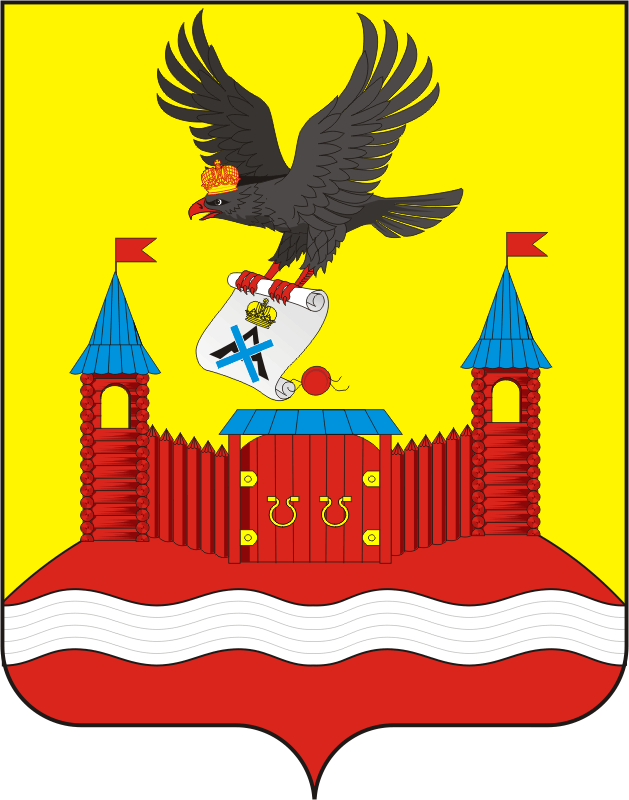 АДМИНИСТРАЦИЯ НОВОЧЕРКАССКОГО СЕЛЬСОВЕТАСАРАКТАШСКОГО РАЙОНА ОРЕНБУРГСКОЙ ОБЛАСТИП О С Т А Н О В Л Е Н И Е _________________________________________________________________________________________________________13.03.2024                                     с. Новочеркасск                                      № 08-пО назначении публичных слушанийВ соответствии с Федеральным законом от 06.10.2003 года № 131-ФЗ «Об общих принципах организации местного самоуправления в Российской Федерации», решением Совета депутатов муниципального образования Новочеркасский сельсовет от 27.12.2016 № 60 «Об утверждении Положения о бюджетном процессе в  муниципальном образовании  Новочеркасский сельсовет Саракташского района Оренбургской области», Положением об организации и проведении публичных слушаний или общественных обсуждений в муниципальном образовании Новочеркасский сельсовет  Саракташского района Оренбургской области»,  утвержденным решением Совета депутатов Новочеркасского сельсовета  от 31.03.2021 № 411. Провести «25» марта 2024 года в 17.00 часов  в конференц-зале администрации Новочеркасского сельсовета, по адресу: Оренбургская область, Саракташский район, с. Новочеркасск, ул. Центральная, д.2, публичное слушание по обсуждению проекта решения Совета депутатов Новочеркасского сельсовета «Об исполнении бюджета муниципального образования Новочеркасский сельсовет Саракташского района Оренбургской области  за  2023 год».2.  Обнародовать проект решения Совета депутатов Новочеркасского сельсовета «Об исполнении бюджета муниципального образования Новочеркасский сельсовет Саракташского района Оренбургской области  за  2023 год» и разместить на официальном сайте муниципального образования Новочеркасский сельсовет Саракташского района Оренбургской области для ознакомления и обсуждения на территории муниципального образования Новочеркасский сельсовет.3. Создать комиссию по подготовке и проведению публичных слушаний в составе: Председатель комиссии – Суюндуков Нур Фаткулбаянович, глава муниципального образования  Новочеркасский сельсовет; Секретарь комиссии – Золотых Надежда Анатольевна, специалист 1 администрации Новочеркасского сельсовета;Член комиссии:Закров Рауф Габбасович – председатель постоянной комиссии Совета депутатов Новочеркасского сельсовета по бюджетной, налоговой и финансовой политике, собственности, торговле, экономическим вопросам.4. Определить местом сбора предложений и замечаний всех заинтересованных лиц, по обсуждению вопроса «Об исполнении бюджета муниципального образования Новочеркасский сельсовет за  2023 год», в здании администрации Новочеркасского сельсовета  и установить срок подачи замечаний и предложений  до 20 марта 2024  года.Для обеспечения возможности представления жителями Новочеркасского сельсовета  своих замечаний и предложений по проекту решения Совета депутатов Новочеркасского сельсовета «Об исполнении бюджета муниципального образования Новочеркасский сельсовет Саракташского района Оренбургской области  за  2023 год» может использоваться федеральная государственная информационная система «Единый портал государственных и муниципальных услуг (функций)».5. Возложить подготовку и проведение публичных слушаний на специалиста 1 категории администрации Новочеркасского сельсовета Золотых Н.А.6. Результаты публичных слушаний  разместить на официальном сайте муниципального образования Новочеркасский  сельсовет  Саракташского района Оренбургской области в сети «Интернет».7. Контроль за исполнением данного постановления оставляю за собой. 8. Настоящее постановление вступает в силу со дня его подписания и подлежит размещению на официальном сайте муниципального образования Новочеркасский  сельсовет  Саракташского района Оренбургской области в сети «Интернет».Глава сельсовета                                                                            Н.Ф.Суюндуков